В связи с производственной необходимостьюПОСТАНОВЛЯЮ:Внести в приложение № 1 к постановлению Главы Усть-Большерецкого муниципального района Камчатского края от 05.03.2010 г. № 79 «О создании комиссии по контролю за своевременной выплатой заработной платы и содействию в осуществлении контроля за полнотой уплаты налогов (сборов) в местный бюджет и в государственные внебюджетные фонды на территории Усть-Большерецкого муниципального района» (с изменениями от 16.05.2013 № 222, от 27.05.2013 № 235 ), (далее – Комиссия), следующие изменение:1.1. Ввести в состав Комиссии Бланкова Олега Олеговича – главного государственного налогового инспектора отдела по работе с налогоплательщиками в Усть-Большерецком муниципальном районе, членом Комиссии (по согласованию).Настоящее постановление вступает в силу со дня его подписания.3. 	Контроль за исполнением настоящего постановления возложить на заместителя Главы Администрации Усть-Большерецкого муниципального района К. Ю. Деникеева.Глава Усть-Большерецкого муниципального района	И. Л. Бондарь	 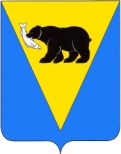 ПОСТАНОВЛЕНИЕГЛАВЫ УСТЬ-БОЛЬШЕРЕЦКОГО МУНИЦИПАЛЬНОГО РАЙОНАКАМЧАТСКОГО КРАЯот ___24.10.2013___   № __448____     О внесении изменений в приложение № 1 к постановлению Главы Усть-Большерецкого муниципального района Камчатского края от 05.03.2010 г. № 79 «О создании комиссии по контролю за своевременной выплатой заработной платы и содействию в осуществлении контроля за полнотой уплаты налогов (сборов) в местный бюджет и в государственные внебюджетные фонды на территории Усть-Большерецкого муниципального района»  (с изменениями от 16.05.2013 № 222, от 27.05.2013 № 235)